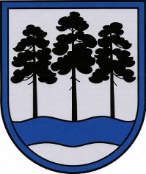 OGRES  NOVADA  PAŠVALDĪBAReģ.Nr.90000024455, Brīvības iela 33, Ogre, Ogres nov., LV-5001tālrunis 65071160, e-pasts: ogredome@ogresnovads.lv, www.ogresnovads.lv PAŠVALDĪBAS DOMES  SĒDES  PROTOKOLA  IZRAKSTS2.Par Ogres novada pašvaldības aģentūru 2020.gada publiskajiem pārskatiemIzskatot Ogres novada pašvaldības aģentūru „Ogres novada kultūras centrs”, „Ogres komunikācijas”, „Rosme” un Ogres un Ikšķiles novadu pašvaldību aģentūras „Tūrisma, sporta un atpūtas kompleksa “Zilie kalni” attīstības aģentūra”  iesniegtos publiskos pārskatus, noklausoties pašvaldības aģentūru direktoru ziņojumus un Ogres novada pašvaldības centrālās administrācijas „Ogres novada pašvaldība” Budžeta nodaļas vadītājas S.Velbergas informāciju,  pamatojoties uz likuma „Par budžetu un finanšu vadību” 14. panta trešo daļu, likuma „Par pašvaldībām” 21. panta pirmās daļas 2.punktu un 99.2 panta pirmās daļas 4.punktu, Ministru kabineta 2010.gada 5.maija noteikumiem Nr.413 „Noteikumi par gada publiskajiem pārskatiem” 16. punktu, Ogres un Ikšķiles novadu pašvaldību aģentūras „Tūrisma, sporta un atpūtas kompleksa „Zilie kalni” attīstības aģentūra” uzraudzības padomes nolikuma 2.1.4.punktu, balsojot: ar 19 balsīm "Par" (Andris Krauja, Artūrs Mangulis, Dace Kļaviņa, Dace Māliņa, Dace Nikolaisone, Dainis Širovs, Dzirkstīte Žindiga, Egils Helmanis, Gints Sīviņš, Ilmārs Zemnieks, Indulis Trapiņš, Jānis Iklāvs, Jānis Kaijaks, Jānis Siliņš, Mariss Martinsons, Pāvels Kotāns, Raivis Ūzuls, Toms Āboltiņš, Valentīns Špēlis), "Pret" – nav, "Atturas" – 2 (Edgars Gribusts, Jānis Lūsis),Ogres novada pašvaldības dome NOLEMJ:Apstiprināt Ogres novada pašvaldības aģentūras „Ogres komunikācijas” 2020.gada publisko pārskatu (pielikumā uz 18 lapām).Apstiprināt Ogres novada pašvaldības aģentūras „Ogres novada kultūras centrs” 2020.gada publisko pārskatu (pielikumā uz 25 lapas).Apstiprināt Ogres novada pašvaldības aģentūras „Rosme” 2020.gada publisko pārskatu (pielikumā uz 12 lapām).Apstiprināt Ogres un Ikšķiles novadu pašvaldību aģentūras „Tūrisma, sporta un atpūtas kompleksa “Zilie kalni” attīstības aģentūra” Uzraudzības padomē apstiprināto 2020.gada “Tūrisma, sporta un atpūtas kompleksa „ZILIE KALNI” attīstības aģentūra” publisko pārskatu (pielikums uz 19 lapām).Uzdot Ogres novada pašvaldības centrālās administrācijas „Ogres novada pašvaldība” sabiedrisko attiecību nodaļas vadītājam līdz 01.08.2021. publicēt publiskos pārskatus Ogres novada pašvaldības mājaslapā internetā.Kontroli par lēmuma izpildi uzdot novada pašvaldības izpilddirektoram.(Sēdes vadītāja,domes priekšsēdētāja E.Helmaņa paraksts)Ogrē, Brīvības ielā 33Nr.52021.gada 29.jūlijā